RESUME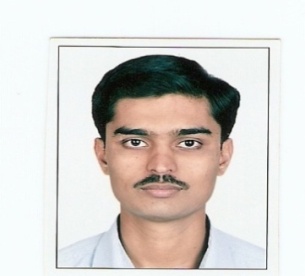 ObjectiveTo be associated with a progressive organization that provides an opportunity to apply knowledge and skills in order to abreast with latest trends and to be part to the team that Works towards the growth of the organization and thereby gain satisfaction in all aspects in process.Career Experience I have total experience is 14 years in Instrumentation maintenance and fire protection system. Out of that 08 years experience in Gulf Country in Power Plant. Total relevant Power Plant experience is 12 years with GE Mark V/VI speedtronics control system for gas turbine.Educational Qualification BE – Instrumentation (68.33%) passed in the year of 2001 from North Maharashtra University, Jalgaon (Maharashtra), India.Diploma in Industrial Electronics (67.05%) passed in the year of 1998 from Bombay Technical Examination, Mumbai (Maharashtra), India.	Work History/AccomplishmentsEngineer- Control & InstrumentationAL Ghail Power LLC, RAK, UAEDecember 2008 to Till DatePlant Detail:Fire protection system, Total 21 fire panel having different make like Kidde , Fike , Notifier , Janus and C Tec.Total capacity of 130 MW having 02 (TWO) No’s of Gas Turbine (MAKE: BHEL) and 02 (TWO) No’s of Gas Turbine (Make: GE).2 x 42.5 MW Dual Fired Gas Turbine, Mark VI Controlled, BHEL make Frame-6 Machine. Model: PG6581B.2 x 22.5 MW Dual Fired Gas Turbine ,Allen Bradley controlled, GE make LM2500 MachineSystems Exposure: 
• GE Mark VI speedtronics control system for gas turbine 
• PLC: Siemens, simatic S7-400 for balance of plant. Responsibilities: • Maintenance and trouble-shooting work of MARK VI control system for gas turbine units.• Maintenance and trouble-shooting of Fire protection system for Gas turbines, 33kV / 11kV switching stations and 11kV field substations. • Performed regular evaluation of all facility fire system.• Conducted corrective and preventive maintenance checks on Fire protection system. • Provided fire protection technical support to facility staff.• Coordinate with external vendor for programming of fire protection systems. 
• Handled instrument maintenance of Gas turbine and other plant utilities like instrument air compressor, fire system, A/C & ventilation system, etc.  • Trip report and event detail analysis for identifying cause of tripping of gas turbine. 
• Involved in material indenting & codification, TE clearing of material and GRV clearing (material procurement). 
• Planned and executed shutdown, routine maintenance, preventive & predictive and breakdown maintenance. 
• Developed opportunity based maintenance planning and handled engineering for in-house modifications. 
• Planned and executed major & minor outage and calibrated process device. 
• Coordinated for closing maintenance contract and prepared history card for better maintenance. 
• Prepared equipment specifications and purchased equipment's & spares. 
• Handled ISO related activity, housekeeping and other activities of the plants.Erection, Installation & Commissioning 
• Handled erection, installation & commissioning and testing of Donaldson AIR INTEK System and Co2 Fire Protection System. 
• Fuel oil Piping outside and inside gas turbine 
• Air Blast Oil Cooler For Cooling of Lube oil for gas turbine 
• Cooling water piping & cooling water module for Atomizing and Diesel Engine 
• Gas Conditioning skid, gas valve module, Turbine Auxiliaries, Mark VI Control System 
• Handled erection, installation & commissioning and calibration of GT Field instrumentation 
• Handled erection, installation & commissioning of GT MCC Pre-commissioning works. 
• Handled operations related to start-up of gas turbine, fail to ignite test, FSNL test, over speed test, etc. 
Engineer - Instrument Gujarat Alkalies and Chemicals Ltd, Dahej, Gujarat, IndiaJune 2004 to November 2008Plant Detail:2 x 38MW Gas Turbine gas fired (Mark V Controlled, GE make Frame-6 M/c)1 x 35MW Steam Turbine (Ansaldo Italy make, Elsag Bailey INFI-90 Controlled)2 x 60 TPH Boiler (HRSG with 84bar Pr. L&T /ECC ErectedBalance of plant includes P.T. & D.M.Water units (114 m3/hr), Fuel handling, Instrument air compressor, Fire water pump house, cooling tower(10200 m3/hr)750 TPD caustic soda & CCU Plant.Systems Exposure: 
• GE Mark V speedtronics control system for gas turbine 
• Distributed Control System: Siemen's TELEPREM ME (OS 220EA/AS220EA) for WHRU and HRSG; Bailey Infi-90 for STG 
• PLCs: Tata Honeywell LCS 620-35 for DM plant; Allen Bradley PLC SLC5/02 for fire system. Responsibilities: • Maintenance and trouble-shooting work of MARK V control system for gas turbine units.• Maintenance and trouble-shooting of Fire protection system for Gas turbine.• Performed regular evaluation of all facility fire system.• Conducted corrective and preventive maintenance checks on Fire protection system. • Provided fire protection technical support to facility staff.• Coordinate with external vendor for programming of fire protection systems.• Handled instrument maintenance of Gas turbine, Steam turbine, WHRU & HRSG, D.M water plant and other plant utilities (Instrument air compressor, Fire system, A/C & Ventilation system). 
• Involved in material indenting & codification, TE clearing of material, GRV clearing (material procurement). 
• Responsible for planning and execution of shutdown works. 
• Planned and executed routine maintenance, preventive, predictive and breakdown maintenance. 
• Planned and executed opportunity based maintenance including major & minor outage. 
• Worked in the calibration of custody meter and process device. 
• Coordinated closure of maintenance contract and handled engineering works for in-house modifications. 
• Prepared specifications, purchased equipment's & spares and handled ISO related activities. 
• Hot startup and Cold startup of 2X60TPH WHRU and Gas turbine (Frame 6) as per SOP.• Synchronization and electrical isolation for 220KV, 33KV and 11KV. • Preparation of daily production report and nomination for natural gas consumption.Graduate Apprentice Engineer-Instrument Gujarat Alkalies and Chemicals Ltd, Dahej, Gujarat, IndiaDecember 2002 to December 2003Operation & Maintenance EngineerSumilon Industries Limited, kim(Surat), Gujarat, IndiaJuly 2002 to November 2002Training “Training on Power plant engineering at AEC at Ahmadabad.“Training on Allen Bradley control logix, RSlogix500 PLC at Pune.UmangkumarUmangkumar.325270@2freemail.com  